Сведения о студенческом научном обществе (СНО)УПРАВЛЕНИЕ СКОРОСТЬЮ СТАРЕНИЯ И ЭФФЕКТИВНОСТЬЮ АДАПТАЦИИ К НЕБЛАГОПРИЯТНЫМ ЭКОЛОГО-ПРОФЕССИОНАЛЬНЫМ ВОЗДЕЙСТВИЯМ С ПОМОЩЬЮ БИОЛОГИЧЕСКИ АКТИВНЫХ ВЕЩЕСТВ И ОПТИМИЗАЦИИ ДВИГАТЕЛЬНОЙ АКТИВНОСТИТаблица-анкета результатов деятельности НСО за 2018 год.Руководитель из числа НПРД.б.н, профессор Лысенко Алла Викторовнаalysenko@sfedu.ru 8905-450-19-66Девиз и логотип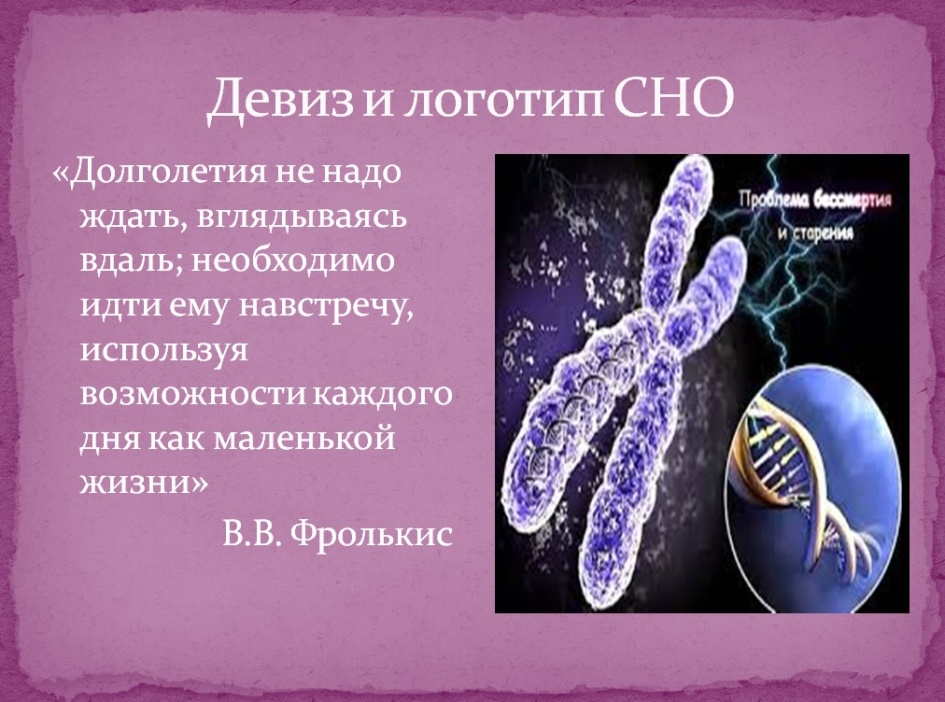 Цель деятельностиИзучить механизмы влияния экзо- и эндогенных факторов на эффективность адаптационных реакций индивидов в зависимости от возраста и уровня двигательной активностиТемы основных проектов и заседанийИзучение показателей функционального состояния организма представителей различных социальных и профессиональных групп в процессе адаптации к неблагоприятным эколого – профессиональным воздействиямРазработка и апробация инновационных технологий управления скоростью старения, эффективностью адаптации и достижения активного долголетия (в том числе с помощью регуляции экспресии генов) № п/пМероприятиеКоличествоЧисло студентов-членов СНО, принявших участиеРезультат(кол-во наград)1.Заседания СНО11все2.Научные мероприятия ЮФУ2223.Областные, научные мероприятия---4.Всероссийские научные мероприятия62035.Международные научные мероприятия11-6.Межвузовские научные мероприятия1-17.Научные публикации (статьи, тезисы)43-8.Участие в грантах и исследовательских программах---